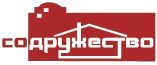 Общество с ограниченной ответственностью«Управляющая компания «Содружество Столиц»Политикаобработки и защиты персональных данныхгород Санкт-ПетербургВступительная частьНастоящая Политика обработки и защиты персональных данных (далее - «Политика») разработана в соответствии с требованиями законодательства Российской Федерации в целях обеспечения защиты прав и свобод человека и гражданина при обработке его персональных данных, в том числе защиты прав на неприкосновенность частной жизни, личную и семейную тайну.1. Основные понятия, используемые в ПолитикеПерсональные данные - любая информация, относящаяся к прямо или косвенно определенному или определяемому физическому лицу.Обработка персональных данных - любое действие (операция) или совокупность действий (операций) с персональными данными, совершаемых с использованием средств автоматизации или без их использования. Обработка персональных данных включает в себя в том числе:сбор;запись;систематизацию;накопление;хранение;уточнение (обновление, изменение);извлечение;использование;передачу (предоставление, доступ);обезличивание;блокирование;удаление;уничтожение;Автоматизированная обработка персональных данных - обработка персональных данных с помощью средств вычислительной техники;Предоставление персональных данных - действия, направленные на раскрытие персональных данных, определенному лицу или определенному кругу лиц;Блокирование персональных данных - временное прекращение обработки персональных данных (за исключением случаев, если обработка необходима для уточнения персональных данных);Уничтожение персональных данных - действия, в результате которых становится невозможным восстановить содержание персональных данных в информационной системе персональных данных и (или) в результате которых уничтожаются материальные носители персональных данных;Обезличивание персональных данных - действия, в результате которых становится невозможным без использования дополнительной информации определить принадлежность персональных данных конкретному субъекту персональных данных;Информационная система персональных данных - совокупность содержащихся в базах данных персональных данных и обеспечивающих их обработку информационных технологий и технических средств;Трансграничная передача персональных данных - передача персональных данных на территорию иностранного государства органу власти иностранного государства, иностранному физическому лицу или иностранному юридическому лицу.Оператор – 198261, г. Санкт-Петербург, внутригородская территория (внутригородское муниципальное образование) города федерального значения муниципальный округ Ульянка, проспект Ветеранов, д. 114, корпус 3, литера А, помещение. 10-Н, самостоятельно или совместно с другими лицами организующее и (или) осуществляющее обработку персональных данных.Сайт - совокупность программ для электронных вычислительных машин и иной информации в информационно - телекоммуникационной сети «Интернет», предназначенной для отображения в браузере и доступ к которому осуществляется с использованием доменного имени «ucsodr.ru», а также его поддоменов или зеркал.Пользователь - лицо, использующее Сайт посредством сети Интернет.Потребитель - юридическое лицо, индивидуальный предприниматель, физическое лицо, являющееся собственником помещения (-ий) в многоквартирном доме, а также лица, пользующиеся на ином законном основании помещением в многоквартирном доме, общим имуществом собственников многоквартирного дома, потребляющие коммунальные услуги, а также пользующиеся работами/услугами, связанными с управлением многоквартирным домом, в соответствии с заключённым договором и действующим законодательством.Клиент - юридическое лицо, индивидуальный предприниматель, физическое лицо, обращающееся к Оператору, в целях получения иных услуг, не связанных с управлением многоквартирным домом, в том числе лица, заключившие гражданско-правовые договоры;Контрагент - юридическое лицо, индивидуальный предприниматель, физическое лицо с которым заключён гражданско-правовой договор.Работник - физическое лицо, вступившее в трудовые отношения с Оператором.Cookies - фрагменты данных, которые автоматически сохраняются в память интернет-браузера Пользователя.2. Общие положенияПолитика регулирует вопросы обработки персональных данных при осуществлении Оператором хозяйственной деятельности, в том числе, оказании услуг.Политика разработана в соответствии с требованиями Конституции Российской Федерации, законодательных и иных нормативных правовых актов Российской Федерации в области персональных данных.Требования к безопасности передаваемых персональных данных между Оператором и партнёрскими организациями предусматриваются заключаемым между ними договором в соответствии с действующим законодательством.Настоящая Политика распространяется на персональные данные, полученные как до, так и после ввода в действие настоящей Политики.Обработка персональных данных осуществляется Оператором на основе принципов:законности и справедливости целей и способов обработки персональных данных, соответствия целей обработки персональных данных целям, заранее определённым и заявленным при сборе персональных данных;соответствия объёма и характера обрабатываемых персональных данных, способов обработки персональных данных целям обработки персональных данных;достоверности персональных данных, их достаточности для целей обработки, недопустимости обработки персональных данных избыточных по отношению к целям, заявленным при сборе персональных данных;недопустимости объединения созданных для несовместимых между собой целей баз данных, содержащих персональные данные;хранение персональных данных осуществляется в форме, позволяющей определить субъекта персональных данных, не дольше, чем этого требуют цели их обработки;Оператор осуществляет неавтоматизированную и автоматизированную обработку персональных данных.Оператор на основании договора может поручить обработку персональных данных третьему лицу. Существенным условием такого договора является наличие права у данного лица на обработку персональных данных, обязанность обеспечения указанным лицом конфиденциальности персональных данных и безопасности персональных данных при их обработке.Оператор не проверяет достоверность персональных данных, предоставленных Пользователем и не имеет возможности оценивать его дееспособность. Однако Оператор и Пользователь исходят из того, что Пользователь предоставляет достоверную и достаточную информацию, а также поддерживает эту информацию в актуальном состоянии.Оператор не осуществляет трансграничную передачу персональных данных.Положения Политики распространяются на всех сотрудников Оператора (включая работников по трудовым договорам и сотрудников, работающих на основании иных договоров) и все структурные подразделения Оператора, включая обособленные подразделения. Требования Политики также учитываются и предъявляются в отношении иных лиц при необходимости их участия в процессе обработки персональных данных Оператором, а также в случаях передачи им в установленном порядке персональных данных партнёрским организациям и иным контрагентам и на основании поручений на обработку персональных данных, иных соглашений и договоров.Во исполнение требований ч. 2 ст. 18.1 Федерального закона «О персональных данных» настоящая Политика публикуется в свободном доступе в информационно -телекоммуникационной сети Интернет на Сайте Оператора.Соглашаясь с условиями настоящей Политики, Пользователь своей волей и в своём интересе подтверждает свою правоспособность, дееспособность, подтверждает достоверность вводимых данных и даёт согласие на Обработку персональных данных.Использование Сайта является акцептом Пользователя настоящей Политики и подтверждением согласия Пользователя на обработку персональных данных.3. Категории субъектов персональных данных3.1 Оператор осуществляет обработку персональных данных следующих категорий субъектов персональных данных:Работники и бывшие работники Оператора и их близкие родственники, кандидаты на замещение вакантных должностей и их родственники, аналогичные категории, обработка которых предусмотрена трудовым законодательством (далее - «Работники»);Потребители, Клиенты и Контрагенты Оператора;Представители/работники Клиентов, Потребителей и Контрагентов Оператора;Пользователи Сайта.4. Цели обработки персональных данныхПерсональные данные Работников обрабатываются в целях:обеспечения соблюдения Трудового кодекса Российской Федерации и иных нормативных правовых актов, содействия работникам в трудоустройстве, получении образования, обеспечения личной безопасности работников, контроля количества и качества выполняемой работы и обеспечения сохранности имущества;исполнения обязанностей, возложенных законодательством Российской Федерации на Оператора, в том числе связанных с предоставлением персональных данных в налоговые органы, Пенсионный Фонд Российской Федерации, Фонд социального страхования Российской Федерации, Фонд обязательного медицинского страхования, а также иные государственные органы.Персональные данные Потребителей и Клиентов обрабатываются в целях надлежащего исполнения договорных и иных гражданско-правовых отношений, одной из сторон которых является Клиент и (или) Потребитель, а также в целях исполнения иных обязанностей, возложенных на Оператора законодательством Российской ФедерацииПерсональные данные Контрагентов и их представителей обрабатываются в рамках правоотношений с Оператором, урегулированных частью второй Гражданского кодекса Российской Федерации с целью подготовки, заключения, исполнения и прекращения договоров.Персональные данные Пользователей обрабатываются для следующих целей:идентификация Пользователя, создание учётной записи;установление с Пользователем обратной связи, включая направление уведомлений, запросов, касающихся использования Сайта, оказания услуг, обработку запросов и заявок от Пользователя и направление по ним ответов;исполнение договорных обязательств Оператора перед Пользователем и иными субъектами персональных данных;направление по сетям электросвязи, в том числе посредством использования телефонной, факсимильной, подвижной радиотелефонной связи (е-mail, телефон и др.) в целях осуществления рассылок рекламного и информационного характера, содержащих информацию об услугах, товарах, работах Оператора и его партнёрских организаций;Оказание информационных, справочных и консультационных услуг в рамках телефонного обслуживания;Проведение статистических и иных исследований на основе обезличенных данных;Персональные данные могут быть использованы в иных целях, если это является обязательным в соответствии с положениями законодательства Российской Федерации.5. Правовые основания обработки персональных данных5.1. Правовым основанием обработки персональных данных является совокупность нормативных правовых актов, во исполнение которых и в соответствии с которыми Оператор осуществляет обработку персональных данных, в том числе:Конституция Российской Федерации;Гражданский кодекс Российской Федерации;Трудовой кодекс Российской Федерации;Налоговый кодекс Российской Федерации;Жилищный кодекс Российской Федерации;Федеральный закон от 08.02.1998 N 14-ФЗ "Об обществах с ограниченной ответственностью";Федеральный закон от 06.12.2011 N 402-ФЗ "О бухгалтерском учёте";Федеральный закон от 15.12.2001 N 167-ФЗ "Об обязательном пенсионном страховании в Российской Федерации";Постановление Правительства РФ от 06.05.2011 N 354 "О предоставлении коммунальных услуг собственникам и пользователям помещений в многоквартирных домах и жилых домов";Постановление Правительства РФ от 15.05.2013 N 416 "О порядке осуществления деятельности по управлению многоквартирными домами";Постановление Правительства РФ от 13.08.2006 N 491 "Об утверждении Правил содержания общего имущества в многоквартирном доме и правил изменения размера платы за содержание жилого помещения в случае оказания услуг и выполнения работ по управлению, содержанию и ремонту общего имущества в многоквартирном доме ненадлежащего качества и (или) с перерывами, превышающими установленную продолжительность";Постановление Правительства РФ от 03.04.2013 N 290 "О минимальном перечне услуг и работ, необходимых для обеспечения надлежащего содержания общего имущества в многоквартирном доме, и порядке их оказания и выполнения";Постановление Правительства РФ от 21.12.2018 N 1616 "Об утверждении Правил определения управляющей организации для управления многоквартирным домом, в отношении которого собственниками помещений в многоквартирном доме не выбран способ управления таким домом или выбранный способ управления не реализован, не определена управляющая организация, и о внесении изменений в некоторые акты Правительства Российской Федерации";Приказ Минстроя России от 28.01.2019 N 44/пр "Об утверждении Требований к оформлению протоколов общих собраний собственников помещений в многоквартирных домах и Порядка направления подлинников решений и протоколов общих собраний собственников помещений в многоквартирных домах в уполномоченные органы исполнительной власти субъектов Российской Федерации, осуществляющие государственный жилищный надзор";Приказ Минкомсвязи N 74, Минстроя России N 114/пр от 29.02.2016 "Об утверждении состава, сроков и периодичности размещения информации поставщиками информации в государственной информационной системе жилищно-коммунального хозяйства";иные нормативные правовые акты, регулирующие отношения, связанные с деятельностью Оператора.6. Объем и категории обрабатываемых персональных данныхОператор обрабатывает следующие категории персональных данных Работников: фамилия имя, отчество, год рождения, пол, возраст, дата и место рождения, паспорт или иной документ, удостоверяющий личность, адрес регистрации по месту жительства и адрес фактического проживания, контактный телефон, адрес электронной почты, данные документов об образовании, квалификации, профессиональной подготовке, сведения о повышении квалификации, специальность, сведения о трудовой деятельности (наименования организаций/органов и занимаемых должностей, продолжительность работы/службы в этих организациях/органах), данные трудовой книжки, вкладыша в трудовую книжку, сведения о семейном положении, сведения о близких родственниках, номер расчётного счета, сведения о составе семьи, документы воинского учёта, сведения о социальных льготах, сведения о судимости (наличие/отсутствие), результаты медицинского обследования на предмет готовности к осуществлению трудовых обязанностей, сведения о страховом номере индивидуального лицевого счёта (СНИЛС), идентификационный номер налогоплательщика (ИНН), также иные сведения, обработка которых предусмотрена трудовым законодательством и заключаемым с работником договором.Оператор обрабатывает следующие категории персональных данных Потребителей и Клиентов: фамилия, имя, отчество, паспортные данные, адрес регистрации по месту жительства и (или) адрес фактического проживания, контактный телефон, адрес электронной почты, гражданство, номер лицевого счёта, сведения о регистрации права собственности в Едином государственном реестре прав на недвижимое имущество (ЕГРН), а равно об иных правах на пользование помещением, сведения о площади помещения, количестве проживающих, зарегистрированных и временно пребывающих, сведения о составе семьи, статус члена семьи, сведения об оплате и задолженности согласно лицевому счету и другие персональные данные, необходимые для исполнения Оператором договорных обязательств и соблюдения законодательства Российской Федерации.Оператор обрабатывает персональные данные представителей Контрагентов: фамилия, имя, отчество, паспортные данные, должность, контактный телефон, адрес электронной почты, другие сведения, предусмотренные договором с Контрагентом.Оператор обрабатывает персональные данные Пользователей: фамилия, имя, отчество, E-mail, номер контактного телефона, адрес регистрации по месту жительства и (или) адрес фактического проживания, IP-адрес, MAC-адрес, ID устройства, IMEI, MEID, данные Cookies, информация о браузере, операционной системе, времени доступа, а также иная информация, которую указал сам Пользователь в специальных полях (формах) Сайта.Оператором не осуществляется обработка специальных категорий персональных данных, касающихся расовой, национальной принадлежности, политических взглядов, религиозных или философских убеждений, состояния здоровья, интимной жизни, за исключением случаев, предусмотренных законодательством РФ.7. Основные права субъекта персональных данных7.1     Субъект персональных данных имеет право на:Получение информации, касающейся обработки его персональных данных, за исключением случаев, предусмотренных федеральными законами. Сведения предоставляются субъекту персональных данных Оператором в доступной форме, и в них не должны содержаться персональные данные, относящиеся к другим субъектам персональных данных, за исключением случаев, когда имеются законные основания для раскрытия таких персональных данных. Перечень информации и порядок её получения установлен Законом о персональных данных; Уточнение его персональных данных, их блокирования или уничтожения в случае, если персональные данные являются неполными, устаревшими, неточными, незаконно полученными или не являются необходимыми для заявленной цели обработки, а также принимать предусмотренные законом меры по защите своих правИзвещение всех лиц, которым ранее были сообщены их неверные или неполные персональные данные, обо всех произведённых в них исправлениях или дополнениях;Отказ от получения рассылок рекламного и информационного характера. Пользователь может в любой момент отозвать своё согласие на получение рекламной и другой информации, направив Оператору заявление в письменной форме по адресу места нахождения Оператора.Отзыв согласия на обработку своих персональных данных. Пользователь может в любой момент отозвать своё согласие на обработку персональных данных, направив Оператору заявление в письменной форме по адресу места нахождения Оператора.осуществление иных прав, предусмотренных законодательством Российской Федерации.Требовать извещения всех лиц, которым ранее были сообщены неверные или неполные персональные данные;Реализовывать иные права, предусмотренные действующим законодательством.8. Обеспечение безопасности персональных данных8.1 При обработке персональных данных Оператор принимает необходимые правовые, организационные и технические меры и обеспечивает их принятие для защиты персональных данных от неправомерного или случайного доступа к ним, уничтожения, изменения, блокирования, копирования, предоставления, распространения персональных данных, а также от иных неправомерных действий в отношении персональных данных, которыми являются в частности (но не ограничиваясь):Назначение ответственного за обработку персональных данных;Ограничение состава работников, имеющих доступ к персональным данным;Программная идентификация Пользователей, сотрудников Оператора и учёт их действий;Осуществление антивирусного контроля и иных мер от вредоносного программно-математического воздействия;Применение средств резервного копирования и восстановления информации;Обновление программного обеспечения при наличии исправлений безопасности от производителей;Осуществление шифрования при передаче персональных данных в сети Интернет;Принятие мер, связанных с допуском только надлежащих лиц в местах установки технических средств;Применение технических средств охраны помещений, в которых расположены технические средства информационных систем персональных данных, и мест хранения материальных носителей персональных данных;Антивирусное программное обеспечение должно функционировать в штатном режиме на всех компьютерах, выполняющих функции серверов корпоративной сети Оператора. К использованию допускаются только лицензионные антивирусные средства, закупленные у поставщиков указанных средств. Обязательному антивирусному контролю подлежит любая информация, получаемая по телекоммуникационным каналам связи и на съёмных носителях. Обновление баз системы антивирусной защиты должно производиться регулярно в автоматическом режиме. На каждой рабочей станции и сервере в резидентном режиме должен быть запущен антивирусный монитор;Обработка персональных данных производится в соответствии с требованиями к защите персональных данных, утверждёнными Постановлением Правительства РФ от 01.11.2012 N 1119 "Об утверждении требований к защите персональных данных в информационных системах персональных данных", Приказом ФСТЭК России от 18.02. 2013 г. N 21 "Об утверждении Состава и содержания организационных и технических мер по обеспечению безопасности персональных данных при их обработке в информационных системах персональных данных", Постановлением Правительства Российской Федерации от 15 сентября 2008 г. N 687 "Об утверждении Положения об особенностях обработки персональных данных, осуществляемой без использования средств автоматизации", Постановлением Правительства Российской Федерации РФ от 6 июля 2008 г. N 512 "Об утверждении требований к материальным носителям биометрических персональных данных и технологиям хранения таких данных вне информационных систем персональных данных", иными нормативными правовыми актами Российской Федерации об обработке и защите персональных данных.9. Актуализация, исправление, удаление и уничтожение персональных данных, ответы на запросы субъектов на доступ к персональным даннымВ случае предоставления субъектом персональных данных фактов о неполных, устаревших, недостоверных или незаконно полученных персональных данных Оператор обязан внести необходимые изменения, уничтожить или блокировать их, а также уведомить о своих действиях субъекта персональных данных.Уничтожение (обезличивание) персональных данных Субъекта производится в следующих случаях:по достижении целей их обработки или в случае утраты необходимости в их достижении в срок, не превышающий 30 дней с момента достижения цели обработки персональных данных, если иное не предусмотрено договором, стороной по которому является субъект персональных данных, иным соглашением между Оператором и субъектом персональных данных (его представителем, нанимателем);в случае отзыва субъектом персональных данных согласия на обработку своих персональных данных - в 30-дневный срок, если иной срок не предусмотрен договором или соглашением между Оператором и субъектом персональных данных;в случае выявления неправомерной обработки персональных данных или правомерного отзыва персональных данных в срок, не превышающий 10 рабочих дней с момента выявления такого случая;в случае истечения срока хранения персональными данными, определяемого в соответствии с законодательством Российской Федерации и организационно-распорядительными документами Оператора;в случае предписания уполномоченного органа по защите прав субъектов персональных данных, органов прокуратуры Российской Федерации или решения суда.10. Заключительные положенияСрок обработки персональных данных, обрабатываемых Оператором, определяется организационно-распорядительными документами Оператора в соответствии с положениями Федерального закона от 27.07.2006 N 152-ФЗ «О персональных данных».Настоящая Политика подлежит изменению, дополнению в случае появления новых законодательных актов и специальных нормативных актов по обработке и защите персональных данных, а также по решению Оператора.Оператор может издавать иные локальные акты, уточняющие отдельные принципы обработки персональных данных.В случае отзыва субъектом согласия на обработку персональных данных оператор вправе продолжить обработку персональных данных без согласия субъекта персональных данных при наличии оснований, указанных в пунктах 2 — 11 части 1 статьи 6, части 2 статьи 10 и части 2 статьи 11 Федерального закона от 27.07.2006 N 152-ФЗ «О персональных данных».Настоящая Политика является общедоступной и подлежит размещению на Сайте.